Publicado en 28223, Madrid el 07/03/2016 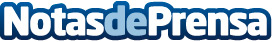 Pecho natural, la tienda de belleza para aumentar el tamaño de los senosDispone de los mejores productos para aumentar el pecho o mejorar su firmeza con productos naturales, los mas destacados del mercadoDatos de contacto:AngelTienda exclusiva del complemento dietético para mejorar el volumen del pecho, información y venta del producto natural.911104444 / 62833703Nota de prensa publicada en: https://www.notasdeprensa.es/pecho-natural-la-tienda-de-belleza-para Categorias: Industria Farmacéutica Medicina alternativa Belleza http://www.notasdeprensa.es